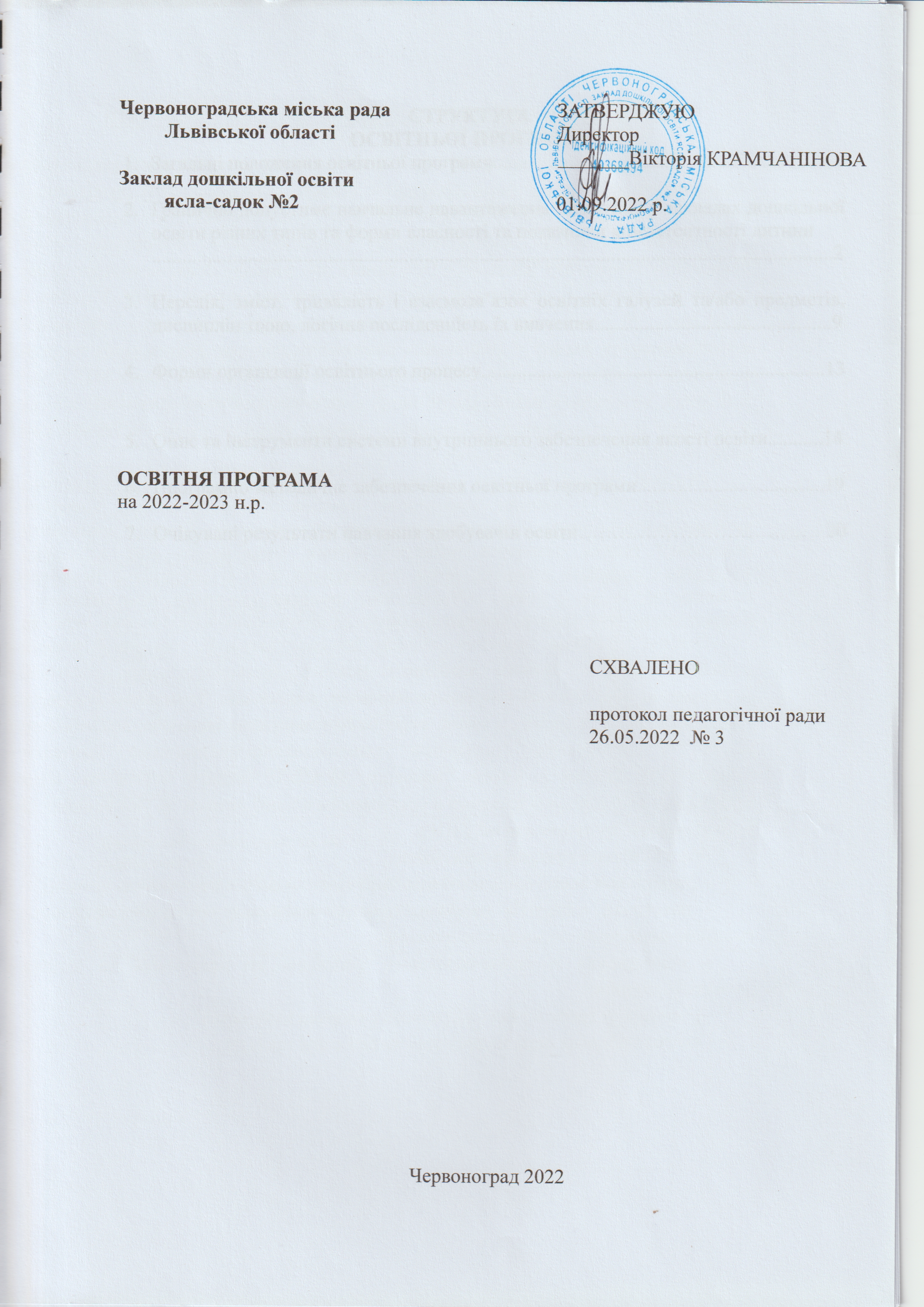 СТРУКТУРАОСВІТНЬОЇ ПРОГРАМИЗагальні положення освітньої програми...................................................................1Гранично допустиме навчальне навантаження на дитину у закладах дошкільної освіти різних типів та форми власності та показники компетентності дитини.......................................................................................................................................2Перелік, зміст, тривалість і взаємозв’язок освітніх галузей та/або предметів, дисциплін тощо, логічна послідовність їх вивчення...............................................9Форми організації освітнього процесу....................................................................13Опис та інструменти системи внутрішнього забезпечення якості освіти...........14Програмно-методичне забезпечення освітньої програми.....................................19Очікувані результати навчання здобувачів освіти……………………………… 20ЗАГАЛЬНІ ПОЛОЖЕННЯ ОСВІТНЬОЇ ПРОГРАМИОсвітня програма закладу дошкільної освіти ясла-садок №1 комбінованого типу Червоноградської міської ради Львівської області (далі – заклад) розроблена на виконання законів України «Про освіту», , «Про дошкільну освіту»,  Положення про дошкільний навчальний заклад, Порядку комплектування інклюзивних груп у дошкільних навчальних закладах, , Положення про команду психолого-педагогічного супроводу дитини з особливими освітніми потребами, наказу МОН України від 20.04.2015 № 146 «Про затвердження гранично допустимого навчального навантаження на дитину у дошкільних навчальних закладах різних типів та форми власності» та зареєстрованого в Міністерстві юстиції України 13 травня 2015 р. за № 520/26965, методичних рекомендацій щодо здійснення освітньої діяльності з питань дошкільної освіти на період дії правового режиму воєнного стану  в Україні (Лист МОН № 1/3845-22 від 02.04.22 року).Освітній процес у закладі здійснюється відповідно до програмно-методичного забезпечення та є єдиним комплексом освітніх компонентів для досягнення вихованцями результатів набуття компетентностей, визначених Базовим компонентом дошкільної освіти, програми розвитку дитини дошкільного віку «Українське дошкілля», програми розвитку дітей дошкільного віку із затримкою психічного розвитку від 3 до 7 років  «Віконечко», чинними освітніми комплексними та парціальними  програмами, рекомендованими Міністерством освіти і науки України.Освітня програма окреслює підходи до планування й організації закладом дошкільної освіти єдиного комплексу освітніх компонентів для досягнення вихованцями обов’язкових результатів навчання, визначених Державним стандартом дошкільної освіти України , а також  передбачає інклюзивне навчання, яке забезпечує дитині з особливими потребами максимально-індивідуальний навчально-розвивальний підхід в умовах масового дитячого закладу освіти за місцем проживання або обраного батьками з урахуванням потреб дитини, за умови створення індивідуальної програми для неї ( ІПР). Зміст освітньої програми передбачає:- формування основ соціальної адаптації та життєвої компетентності дитини;- виховання елементів природодоцільного світогляду, розвиток позитивного емоційно-ціннісного ставлення до довкілля;- утвердження емоційно-ціннісного ставлення до практичної та духовної діяльності людини;- розвиток потреби в реалізації власних творчих здібностейОсвітня програма оприлюднюється на веб-сайті закладу.НАВЧАЛЬНЕ НАВАНТАЖЕННЯ НА ДИТИНУВ ЗАКЛАДІ  ДОШКІЛЬНОЇ ОСВІТИ Додаткові освітні послугиУ роботі керуватися листом  МОН України від 15.11.2013 № 1/9-813Робота з обдарованими дітьмиПоказники компетентності дитини.Відповідно до мети та загальних цілей, окреслених у Державному стандарті дошкільної освіти, визначено завдання, які має реалізувати педагог у рамках кожного освітнього  напрямку. ПЕРЕЛІК, ЗМІСТ, ТРИВАЛІСТЬ І ВЗАЄМОЗВ’ЯЗОКОСВІТНІХ ГАЛУЗЕЙ ТА/АБО ПРЕДМЕТІВ,  ДИСЦИПЛІН,  ЛОГІЧНА ПОСЛІДОВНІСТЬ ЇХ ВИВЧЕННЯМаксимально допустиме навчальне навантаження визначають шляхом множення загальної кількості занять на тиждень, відведених на вивчення освітніх ліній у віковій групі, на тривалість заняття залежно від віку вихованців. 
Для дітей віком від 1 до 3 років проводяться заняття тривалістю до 10 хвилин. 
         Тривалість одного заняття: у групі молодшого дошкільного віку - не більше 15 хвилин; у групі середнього дошкільного віку - 20 хвилин; у групі старшого дошкільного віку - 25 хвилин. Тривалість інтерактивних занять зменшується до 5 хвилин у кожній віковій групі.Максимально допустима кількість занять у першій половині дня в групах молодшого та середнього дошкільного віку не перевищує двох, у старшого дошкільного віку - трьох організованих навчальних занять. У середині та наприкінці занять, що потребують високого інтелектуального напруження чи статичної пози дітей, проводяться  фізкультурні хвилинки. 
Тривалість перерв між заняттями становить не менше 10 хвилин, а під час карантину не менше 15 хвилин. Заняття, які потребують підвищеної пізнавальної активності, проводяться  переважно в першу половину дня та у дні з високою працездатністю (вівторок, середа). Поєднуються та чергуються  вони із заняттями з музичного виховання та фізкультури.     У залежності від основних завдань програми розвитку дитини дошкільного віку «Українське довкілля»,  змістовних ліній Базового компоненту дошкільної освіти, у ЗДО плануються заняття: тематичні, комбіновані, контрольні, комплексні, домінантні, сюжетно-динамічні, бінарні. Тип заняття обирає вихователь відповідно до теми та мети (фронтальні, під групові, індивідуальні, індивідуально-підгрупові). Безперервна освітня діяльність у кожній віковій  групі планується в першу так і в  другу половину дня відповідно до розкладу занять на тиждень.  В другій половині дня плануються заняття з художньо-продуктивної діяльності. Весь освітній процес організовується диференційовано з урахуванням віку і індивідуальних особливостей дітей. Не дозволено вимагати від дітей виконання домашніх завдань. Фізичне виховання дітей у закладі дошкільної освіти  складається з: ранкової гімнастики; занять фізичною культурою; рухливих ігор та ігор спортивного характеру; загартування; фізкультурних хвилинок під час занять, фізкультурних пауз між заняттями; фізкультурних комплексів під час денної прогулянки. 
Визначаючи обсяг рухової активності дітей, необхідно враховувати стан їхнього здоров’я та психофізіологічні особливості. Організоване навчання у формі фізкультурних занять слід проводити з дворічного віку. Тривалість занять для дітей у віці від 2 до 3 років - 15 хвилин; від 3 до 4 років - 20-25 хвилин; від 5 до 6(7) років - 25-30 хвилин. Фізкультурні заняття для дітей дошкільного віку проводять не менше трьох разів на тиждень. Форма та місце проведення занять визначаються педагогом залежно від поставленої мети, сезону, погодних умов та інших факторів. У дні, коли немає занять з фізкультури, проводиться фізкультура на свіжому повітрі.           До логопедичного пункту зараховуються   діти,   які   мають   різні мовленнєві порушення. Першочергово зараховуються діти старшого дошкільного віку, мовленнєві порушення яких перешкоджають спілкуванню та успішному навчанню.            На логопедичному пункті отримують корекційну допомогу діти в залежності від складності мовленнєвих порушень  упродовж навчального  року.	Зарахування до логопедичного пункту вихованців з порушеннями мовлення  проводиться упродовж  навчального року на підставі заяви батьків, висновку  про комплексну психолого-педагогічну оцінку розвитку дитини.	Відрахування здійснюється після виправлення мовленнєвих порушень у дитини.	З метою повного охоплення дітей логопедичною допомогою обстеження вихованців для зарахування їх на логопедичний пункт проводиться  з 01.09 до  15.09. та з 20.05 до 30.05. поточного навчального року  за  згодою  батьків.            На логопедичному пункті комплектують такі групи дітей: з порушеннями фонетичного і лексико-граматичного розвитку (загальне недорозвинення  мовлення, фонетико-фонематичне недорозвинення мовлення),  із заїкуватістю, з дизартрією, алалією, ринолалією. Комплектування груп  здійснюється  за  віковими  ознаками  з урахуванням характеру і рівня мовленнєвого недорозвинення.           Заняття проводяться з 15 вересня до  20 травня навчального року. Основна форма організації навчально-корекційної роботи - індивідуальні заняття які проводяться щоденно. Тривалість індивідуальних занять 15-20 хв.	Підгрупові заняття проводять 3 рази на тиждень (через день) тривалістю 20-25 хв.  Наповнюваність підгруп - 4-5 чоловік.           	Навчальний матеріал, що використовується для усунення мовленнєвих порушень, має відповідати навчально-корекційним програмам затвердженим МОН, вікові дітей.             Практичний психолог бере участь в організації життєдіяльності дітей, забезпеченні їхнього всебічного особистісного розвитку, сприяє зміцненню психічного здоров’я дітей. Одним із пріорітетним напрямком роботи практичного психолога протягом 2022-2023 н.р. є психологічно - емоцйна підтримка дітей та педагогів під час воєнного стану. Сприяє охороні прав дітей згідно з Конвенцією про права дитини, гармонізації стосунків учасників освітнього процесу в закладі.            Визначає причини, що ускладнюють становлення особистості дитини. Проводить консультування, надає допомогу дітям, їхнім батькам або особам, які їх замінюють, педагогічному колективу у розв’язанні конкретних проблем. Проводить психолого-педагогічну діагностику готовності дітей до навчання у закладі загальної середньої освіти. Сприяє виявленню, розвитку обдарованих дітей. Виявляє й обстежує дітей, які потребують соціально-психологічної корекції, надає їм психологічну допомогу. ФОРМИ ОРГАНІЗАЦІЇ ОСВІТНЬОГО ПРОЦЕСУ.Показники компетентності дитини, окреслені в межах кожного освітнього напряму, досяжні, якщо використовувати інтерактивні форми і методи навчання – дослідницькі, інформаційні, мистецькі, сюжетно-рольові ігри, інсценізації, моделювання, ситуаційні вправи, екскурсії тощо.Форми організації освітнього процесу можуть уточнюватись та розширюватись за умови виконання державних вимог протягом навчального року.Вибір форм і методів навчання педагог визначає самостійно, враховуючи конкретні умови роботи, забезпечуючи водночас досягнення конкретних показників компетентності дитини, зазначених у розділах програми.Освітня діяльність у групах планується як у I-й, так і у II-й половині дня відповідно до розкладу занять на тиждень. У другій половині дня можуть плануватися заняття з художньо-продуктивної та діяльності та фізичного розвитку. Весь освітній процес організовується диференційовано з урахуванням віку і індивідуальних особливостей дітей.У закладі планування освітнього процесу здійснюється за режимними моментами та тематичним принципом, що забезпечує змістовну цілісність, системність, послідовність, ускладнення та повторення програмного матеріалу.Тематичне планування освітнього процесу є одним із ефективних інструментів реалізації принципу інтеграції й сприяє кращому засвоєнню знань, умінь і практичних навичок дошкільників з відповідної теми, яка пропонується для вивчення і закріплення протягом одного тижня. Тип заняття обирає та уточнює педагог (вихователь, музичний керівник, інструктор з фізкультури, вчитель-логопед та ін. ) самостійно, враховуючи конкретні умови роботи, забезпечуючи водночас досягнення конкретних очікуваних результатів, зазначених в освітніх програмах. Рівномірно розподіляються види активності за основними видами діяльності протягом дня в залежності від бажань та інтересу дітей. Окрім занять, проводяться інші форми спеціально організованої освітньої діяльності:-ігри (дидактичні, сюжетно-рольові, рухливі, театралізовані, ігри з піском та водою та ін.);-спостереження;-пошуково-дослідницька діяльність;-екскурсії;-театралізована діяльність;-моделювання;-трудова діяльність (чергування, доручення, праця в природі, колективна праця).  Передбачається самостійна діяльність дітей: ігрова, художня, фізична, театралізована.Вихователі щодня планують індивідуальну роботу з дітьми.ОПИС ТА ІНСТРУМЕНТИ СИСТЕМИ ВНУТРІШНЬОГО ЗАБЕЗПЕЧЕННЯ ЯКОСТІ ОСВІТИ1. Загальні положення (завдання системи внутрішнього забезпечення якості освіти):- оновлення методичної бази освітньої діяльності;- контроль за виконанням планів та освітньої програми, якістю знань, умінь і навичок дітей, розробка рекомендацій щодо їх покращення;- моніторинг та оптимізація соціально-психологічного середовища закладу освіти;- створення необхідних умов для підвищення фахового кваліфікаційного рівня педагогічних працівників.2.Принципи забезпечення якості:- визначення принципів та процедур забезпечення якості дошкільної освіти (політика щодо забезпечення якості):-  системності;- об’єктивності;-  безперервності;-  перспективності;- гуманістичної спрямованості;- відкритості;- оперативності.3.Процедури забезпечення якості:- розроблення, затвердження, здійснення моніторингу та періодичний перегляд освітніх програм; - забезпечення прозорої та зрозумілої політики щодо здобувачів освіти на усіх стадіях навчання – від зарахування до випуску;- оцінювання педагогічних, наукових і науково-педагогічних працівників, забезпечення умов для підвищення ними своєї кваліфікації, застосування чесних та прозорих процесів щодо прийняття на роботу та розвиток персоналу (кадрова політика); - забезпечення наявності необхідних ресурсів для організації освітнього процесу;-забезпечення наявності інформаційних систем для ефективного управління освітнім процесом (інформаційний менеджмент);-створення в закладі освіти інклюзивного освітнього середовища, універсального дизайну та розумного пристосування;- забезпечення публічності інформації про освітню, адміністративну, економічну та інші види діяльності закладу;- інші процедури та заходи, що визначаються спеціальними законами або документами закладу освіти.4. Об’єкти моніторингу  якості дошкільної освіти:- зміст освіти;- рівень сформованості компетентностей дошкільників;- засоби, що використовуються для досягнення освітніх цілей;- умови здійснення педагогічного процесу та їх вплив на результати.5. Компоненти системи внутрішнього забезпечення якості: - виконання освітньої програми (контроль за виконанням); -навчально-методичне забезпечення освітньої діяльності (оновлення методичної бази освітньої діяльності); - матеріально-технічне забезпечення освітньої діяльності;- якість проведення навчальних занять;- моніторинг знань, умінь і навичок дошкільників, розробка рекомендацій щодо їх покращення.Циклограма вивчення освітньої діяльності згідно освітніх ліній на 2021 – 2026 навчальний рік
О – оперативне вивченняВ – вибіркове вивченняТ – тематичне вивченняК – комплексне вивченняСтратегія (політика) забезпечення якості освіти має бути орієнтована на:Партнерство у розвитку, навчанні та вихованні дітей, а також професійній взаємодії;не дискримінацію, запобігання та протидію булінгу (цькуванню);прозорість та інформаційну відкритість діяльності ЗДО;сприяння безперервному професійному зростанню педагогічних працівників;справедливе та об’єктивне оцінювання професійної діяльності педагогічних працівників;створення сприятливих умов для формування особистісної зрілості дитини, її базових якостей;забезпечення академічної свободи педагогічних працівників.6.ПРОГРАМНО-МЕТОДИЧНЕ ЗАБЕЗПЕЧЕННЯ ОСВІТНЬОЇ ПРОГРАМИ.У 2022-2023 навчальному році заклад дошкільної освіти в організації освітньої діяльності керуватиметься головними засадами державного стандарту - Базового компоненту дошкільної освіти України та чинними програмами:Програма розвитку дитини дошкільного віку «Українське дошкілля» / О. І. Білан; за заг. ред. О. В. Низковської. – 256 с.; Програма «Впевнений старт» для дітей старшого дошкільного віку/ Н.В.Гавриш. Т.В.Панасюк, Т.О.Піроженко.-К.: Українська академія дитинства, 2017 (підготовка руки до письма).Парціальні програми:Програма розвитку дітей дошкільного віку із затримкою психічного розвитку від 3 до 7 років  «Віконечко» (корекційні заняття вчителя – логопеда та практичного психолога);Програма художньо – естетичного розвитку дітей раннього та дошкільного віку «Казкова фізкультура»/М.М.Єфименко.-Тернопіль:Мандрівець,2014р. (заняття  з фізичного розвитку дітей молодшого дошкільного віку, гімнастика пробудження);Медіадошкільник : парціальна програма з медіаосвітньої діяльності для дітей старшого дошкільного віку (6-й рік життя) / Г.А. Дегтярьова, О.С. Тарасова, А.П. Фоменко; за заг. ред. О.В. Волошенюк, Г.А. Дегтярьової, В.Ф. Іванова. – Київ : Академія української преси, Центр вільної преси, 2019 «Зерно любові». Програма духовно-морального виховання дітей / О.Шиян, О.Франкевич, Н.Патуляк, Г.Іванців, Л.Зеленко, Л.Цюпа, А.Казіброда. — Львів: ДНЗ Львівське ВПУ ІКТ, 2018. — 61 с.«Програма з основ здоров’я та безпеки життєдіяльності дітей дошкільного віку «Про себе треба знати, про себе треба дбати»/ Л.В.Лохвицька, Тернопіль «Мандрівець» (валеологічні заняття).Інноваційна діяльність7. ОЧІКУВАНІ РЕЗУЛЬТАТИ НАВЧАННЯ ЗДОБУВАЧІВ ОСВІТИОчікуваними результатами освітнього процесу є набуття компетентностей, що визначені за усіма напрямами Базового компонента та комплексними і парціальними програмами, за якими здійснюється освітній процес.Набуття різних видів компетентностей дитиною дошкільного віку відбувається в різних видах діяльності (ігровій – провідній для дітей дошкільного віку); руховій; природничій; предметній; образотворчій; музичній; театральній; літературній; сенсорно-пізнавальній; мовленнєвій; трудовій і вимагає практичного засвоєння дитиною системи елементарних знань про себе та довкілля, моральних цінностей, уміння доречно застосовувати набуту інформацію. На кінець навчального року формується модель випускника кожної групи.Рівень сформованості компетентностей різних вікових груп з’ясовується у процесі здійснення моніторингу рівня засвоєння програмового матеріалу дітьми раннього та дошкільного віку, отримання антропометричних даних та встановлення рівня нервово-психічного розвитку дітей раннього віку в процесі спостереження за життєдіяльністю дітей.Для здійснення моніторингу якості освітнього процесу в закладі використовуються  методичні рекомендації «Моніторинг якості дошкільної освіти» (КВНЗ «Харківська академія неперервної освіти», 2013 р.).За результатами здійснення моніторингових процедур педагоги планують корекційну діяльність з дітьми раннього та дошкільного віку, а також індивідуальну роботу.ЗДО №2 здійснює планування методичної роботи також з урахуванням цих результатів.Види  діяльності за освітніми лініямикількість занять на тиждень за віковими групамикількість занять на тиждень за віковими групамикількість занять на тиждень за віковими групамикількість занять на тиждень за віковими групамиВиди  діяльності за освітніми лініямиперша молодша
(від 2 до 3 років)друга молодша
(від 3 до 4 років)середня
(від 4 до 5 років)старша
(від 5 до 6 (7) років)Ознайомлення із соціумом1223Ознайомлення з природним довкіллям1112 Художньо-продуктивна діяльність (музична, образотворча, театральна тощо)4455Сенсорний розвиток2---Логіко-математичний розвиток-112Розвиток мовлення і культура мовленнєвого спілкування 2          333Здоров’я та фізичний розвиток*2333Загальна кількість занять на тиждень10111215Додаткові освітні послуги на вибір батьків-22-Максимальна кількість занять на тиждень10131415Види  діяльності за освітніми лініямиКількість  занять на тиждень за віковими групамиКількість  занять на тиждень за віковими групамиКількість  занять на тиждень за віковими групамиВиди  діяльності за освітніми лініямиГрупа молодшого дошкільного віку 
(від 3 до 4 років)Група середнього дошкільного віку 
(від 4 до 5 років)Група старшого дошкільного віку 
(від 5 до 6 (7) років)Навчання англійської мови-2-Хореографія2--Орієнтовні види діяльності за освітніми лініямиОрієнтовна кількість занять на тиждень за віковими групамиОрієнтовна кількість занять на тиждень за віковими групамиОрієнтовна кількість занять на тиждень за віковими групамиОрієнтовні види діяльності за освітніми лініямиГрупа молодшого дошкільного віку 
(від 3 до 4 років)Група середнього дошкільного віку 
(від 4 до 5 років)Група старшого дошкільного віку 
(від 5 до 6 (7) років)Гурток з вокалу 2 рази на місяцьГурток «Здоров’ятко»2 рази на місяцьГурток «Медіадошкільник»2 рази на місяцьІНВАРІАНТНИЙ  СКЛАДНИКОсвітній напрям«Особистість дитини»Здоров’я-збережувальна компетентність Це здатність дитини до застосування навичок здоров’язбережувальної поведінки відповідно до наявної життєвої ситуації; дотримання основ здорового способу життя, збереження та зміцнення здоров’я у повсякденній життєдіяльності.Результатом розвитку цієї компетентності є потреба в опануванні способами збереження та зміцнення власного здоров’я, сукупність елементарних знань про людину та її здоров’я, здоровий спосіб життя; стійка мотивація еколого-валеологічної спрямованості щодо пізнання себе та довкілля, яка спонукає до використання навичок здоров’язбережувальної поведінки.ІНВАРІАНТНИЙ  СКЛАДНИКОсвітній напрям«Особистість дитини»Особистісна- компетентністьОсвітній потенціал компетентності реалізується у творчій активності дитини у всіх специфічно дитячих видах діяльності (ігровій, пізнавальній, образотворчій). Виявляється в особистісних якостях дитини - від елементарних уявлень та позитивного ставлення дитини до свого внутрішнього світу (думок, почуттів, мрій, бажань, мотивів, планів, ідеалів, цілей, прагнень) до становлення основ її світогляду і розвиненості її свідомості (пізнавальної активності, емоційної сприйнятливості, позитивної налаштованості дій, думок, оптимістичними переживаннями, реалістичними намірами). Особистісну компетентність характеризує сформованість самосвідомості: ідентифікації себе зі своїм «Я», позитивної самооцінки, домагання визнання іншими її чеснот, уміння співвідносити «хочу» (мотиви, наміри), «можу» (знання, вміння навички), «буду» (регуляція поведінки та діяльності), здатність уявляти себе в минулому, теперішньому, майбутньому часі; орієнтування у своїх основних правах і обов’язках.ІНВАРІАНТНИЙ  СКЛАДНИКОсвітній напрям«Особистість дитини»Рухова компетентність Це здатність дитини до самостійного застосування життєво необхідних рухових умінь та навичок, фізичних якостей, рухового досвіду в різних життєвих ситуаціях.  Результатом сформованої компетентності є задоволення природної потреби у руховій активності, що забезпечує оптимальний рівень фізичної працездатності, засвоєння та використання елементарних знань у галузі фізичної культури, сформованість умінь і навичок для вирішення рухових завдань у різних життєвих ситуаціях.ІНВАРІАНТНИЙ  СКЛАДНИКОсвітній напрям «Дитина в соціумі»Соціально-громадянська компетентність це здатність до прояву особистісних якостей, соціальних почуттів, любові до Батьківщини; готовність до посильної участі в соціальних подіях, що відбуваються у дитячих осередках, громаді, суспільстві та спрямовані на покращення спільного життя.Результат сформованості соціально-громадянської компетентності засвідчує ціннісне ставлення дитини до себе, своїх прав і прав інших, наявність уявлень про правила і способи міжособистісної взаємодії з членами сім’ї, родини, іншими людьми та вмінь дотримуватись цих правил в соціально-громадянському просторі, а також ціннісне ставлення та повагу до культурних надбань українського народу, представників різних національностей і культур.ІНВАРІАНТНИЙ  СКЛАДНИКОсвітній напрям «Дитина в природному довкіллі»Природничо-екологічна компетентністьЦе здатність дитини до доцільної поведінки в різних життєвих ситуаціях, що ґрунтується на емоційно-ціннісному ставленні до природи, знаннях її законів та формується у просторі пізнавальної, дослідницької, трудової, ігрової діяльності.ІНВАРІАНТНИЙ  СКЛАДНИКОсвітній напрям «Дитина у світі мистецтва»Мистецько-творча компетентність  Здатність дитини практично реалізовувати свій художньо-естетичний потенціал для отримання бажаного результату творчої діяльності на основі розвинених емоцій та почуттів до видів мистецтва, елементарно застосувати мистецькі навички в життєвих ситуаціях під час освітньої та самостійної діяльності.  Результатом набуття мистецько-творчої компетентності є елементарна обізнаність дитини у специфіці видів мистецтва (художньо-продуктивній, музичній, театральній); ціннісне ставлення до мистецтва і мистецької діяльності; прагнення сприймати мистецтво тощо.ІНВАРІАНТНИЙ  СКЛАДНИКОсвітній  напрям «Гра дитини»Ігрова компетентністьЦе здатність дитини до вільної, емоційно насиченої, спонтанної активності з власної ініціативи, в якій реалізується можливість застосування наявних і освоєння нових знань та особистісного розвитку через прагнення дитини до участі в житті дорослих шляхом реалізації інтересів в ігрових та рольових діях в узагальненій формі. Ігровий процес як зона найближчого розвитку дитини вимагає збагаченого ігрового середовища і педагогічного супроводу дорослих і тому класифікація ігор відображає ступінь активності та свободи дитини в організації ігрової діяльності.Перша група ігор: самодіяльні вільні ігри (ігри-експериментування, сюжетно-відображувальні, сюжетно-рольові, режисерські, театралізовані).Друга група: ігри, що організовані за ініціативою дорослих з метою навчання (сюжетно-дидактичні, дидактичні (словесні, з іграшками, настільно-друковані), рухливі, конструктивно-будівельні) та з метою організації дозвілля (інтелектуальні, карнавальні, обрядові, драматизації, хороводи, ігри-естафети).Гра відіграє ключову роль у житті дитини дошкільного віку, і необхідно визнати самоцінність вільної гри дитини в освітньому процесі закладу дошкільної освіти.ІНВАРІАНТНИЙ  СКЛАДНИКОсвітній напрям «Дитина в сенсорно-пізнавальному  просторі»Предметно-практична, технологічна компетентність  Здатність дитини реалізовувати творчі задуми з перетворення об’єктів довкілля з використанням різних матеріалів, що спираються на обізнаність із засобами та предметно-практичними діями, з допомогою дорослого чи самостійно у процесі виконання конструктивних, технічно-творчих завдань, завдань з моделювання.   Результатом сформованої предметно-практичної, технологічної компетентностей є творче самовираження через сформовані предметно-практичні та технологічні дії в самостійній і спільній з однолітками діяльності.ІНВАРІАНТНИЙ  СКЛАДНИКОсвітній напрям «Дитина в сенсорно-пізнавальному  просторі» Сенсорно-пізнавальна, логіко-математична, дослідницька компетентність Це здатність дитини використовувати власну сенсорну систему в процесі логіко-математичної і дослідницької діяльності.    Результатом є наявність пізнавальної мотивації, базису логіко-математичних, дослідницьких знань, набутих дитиною умінь і навичок (аналізу, порівняння, узагальнення, здійснення самоконтролю), пізнавальний досвід, що накопичується і використовується в різних видах дитячої діяльності.ІНВАРІАНТНИЙ  СКЛАДНИКОсвітній  напрям«Мовлення дитини»Мовленнєва компетентністьЦе здатність дитини продукувати свої звернення, думки, враження тощо в будь-яких формах мовленнєвого висловлювання за допомогою вербальних і невербальних засобів. Мовленнєва компетентність об’єднує фонетичний, лексичний, граматичний, діалогічний, монологічний складники та засвідчує їх взаємозалежність і взаємозумовленість.ІНВАРІАНТНИЙ  СКЛАДНИКОсвітній  напрям«Мовлення дитини»Художньо-мовленнєва компетентність Здатність відтворювати художньо-естетичні враження від сприйняття літературних і фольклорних творів засобами різних видів художньо-мовленнєвої діяльності, що засвідчує ціннісне ставлення дитини до художнього слова як культурного явища, друкованої чи електронної книжки, достатній для художньої комунікації рівень літературної обізнаності.ІНВАРІАНТНИЙ  СКЛАДНИКОсвітній  напрям«Мовлення дитини» Комунікативна компетентність Здатність дитини до спілкування з однолітками і дорослими у різних формах конструктивної взаємодії; здатність підтримувати партнерські стосунки, заявляти про свої наміри і бажанні, узгоджувати свої інтереси з іншими, домовлятися, за потреби аргументовано відстоювати свою позицію.ІНВАРІАНТНИЙ  СКЛАДНИКОсвітній  напрям«Мовлення дитини» Комунікативна компетентністьВАРІАТИВНИЙ    СКЛАДНИКОсвітній напрям «Дитина в сенсорно-пізнавальному просторі. Комп’ютерна грамота»Цифрова компетентність Це здатність використовувати інформаційно-комунікаційні та цифрові технології для задоволення власних індивідуальних потреб і розв’язання освітніх, ігрових завдань на основі набутих елементарних знань, вмінь, позитивного ставлення до комп’ютерної та цифрової техніки.ВАРІАТИВНИЙ    СКЛАДНИКОсвітній напрям«Мовлення дитини. Іноземна мова»  Мовленнєва компетентність у сфері іноземної мови Це оперування дитиною на базовому рівні основами іншомовних фонетичних, лексичних і граматичних знань у процесі аудіювання, діалогічного та монологічного мовлення.ВАРІАТИВНИЙ    СКЛАДНИКОсвітній напрям «Дитина у світі мистецтва. Хореографія»Хореографічна компетентність це здатність дитини радіти своїм хореографічним досягненням, естетично насолоджуватися музикою і танцем, визначати красу танцю за власними критеріями. По-партнерськи взаємодіяти з дорослими і дітьми, застосовувати творчий танцювальний досвід у повсякденних ігрових, побутових, святкових, життєво різноманітних умовах.ВАРІАТИВНИЙ    СКЛАДНИКОсвітній напрям«Особистістьдитини.Спортивні ігри»Спортивно-ігрова компетентністьЦе здатність дитини до пізнання та усвідомлення власної приналежності до обраного виду спортивної гри; спрямування психомоторної діяльності на досягнення умовної мети, дотримання єдиних правил спортивної діяльності як індивідуально, так і в команді, які спрямовані на досягнення найкращого результату; вміння грати в спортивну гру за спрощеними правилами.ВАРІАТИВНИЙ    СКЛАДНИКОсвітній напрям «Мовлення дитини. Основи  грамоти»Мовленнєва компетентність  у  площині  оволодіння  основами  грамотиЦе здатність дитини до фонематичного сприйняття, звукового аналізу елементів мови, готовність до письма, друкування і читання свого імені, простих слів.ВАРІАТИВНИЙ    СКЛАДНИКОсвітній напрям «Дитина в соціумі. Соціально-фінансова грамотність»Прояв соціальної компетентності й навичок фінансової грамотностіОзначає здатність дитини усвідомити, хто вона є і як потрібно взаємодіяти з іншими людьми. Це надихає дитину вивчати свої права і обов’язки, планувати бюджет, раціонально використовувати ресурси, заощаджувати, оцінювати наявні можливості, формує розвиток лідерських якостей.Формується у предметно-практичній, предметно-ігровій, ігровій з правилами (дидактичні ігри), комунікативній, господарсько-побутовій, пізнавальній діяльності дитини.№ з/пОсвітні лінії Зміст № з/пОсвітні лінії Зміст 21/2222/2323/2424/2525/261.«Особистість дитини»Ранкова гімнастика000001.«Особистість дитини»Заняття з фізичного виховання *1.«Особистість дитини»Загартовуючи процедури *1.«Особистість дитини»Розпорядок дняввввв1.«Особистість дитини»Рухова активність *1.«Особистість дитини»Гігієна життєдіяльностіввввв1.«Особистість дитини»Рухливі ігри 1.«Особистість дитини»Прогулянки 1.«Особистість дитини»Основи безпеки життєдіяльностів*ввв2.«Дитина в соціумі»Заняття з духовного виховання**2.«Дитина в соціумі»Заняття з довкілля**2.«Дитина в соціумі»Правове виховання *2.«Дитина в соціумі»Економічне виховання*2.«Дитина в соціумі»Патріотичне виховання2.«Дитина в соціумі»Морально – етичне виховання*2.«Дитина в соціумі»Народознавство    3.«Дитина у природному довкіллі»Заняття з ознайомлення  з природою*3.«Дитина у природному довкіллі»Заняття з життєдіяльності людини у природному довкіллі*3.«Дитина у природному довкіллі»Заняття «Природа космосу»3.«Дитина у природному довкіллі»Пошуково – дослідницька діяльність*4.«Дитина у світі культури»Заняття з малювання*4.«Дитина у світі культури»Заняття з аплікації *4.«Дитина у світі культури»Заняття з ліплення*4.«Дитина у світі культури»Заняття з художньої літератури4.«Дитина у світі культури»Театралізована діяльність**4.«Дитина у світі культури»Музичне заняття*4.«Дитина у світі культури»Робота з книгою*4.«Дитина у світі культури»Художня праця*4.«Дитина у світі культури»СХД*5.«Гра дитини»Сюжетно – рольова гра*5.«Гра дитини»Ігри – драматизації *5.«Гра дитини»Конструктивно – будівельні ігри*5.«Гра дитини»Дидактичні ігри*5.«Гра дитини»Настільно – друковані ігри *5.«Гра дитини»Креативні ігри*6.«Дитина в сенсорно – пізнавальному просторі»«Дитина в сенсорно – пізнавальному просторі»*7.«Мовлення дитини»«Мовлення дитини»*8. Підготовка руки до письмаПідготовка руки до письма*9.Дотримання правил внутрішнього розпорядкуДотримання правил внутрішнього розпорядку*****10.Робота з батькамиРобота з батькамиввввв11.Створення умов для психофізичного  здоров’я дітейСтворення умов для психофізичного  здоров’я дітей*в*в*в*в*в12.Стан ведення ділової документації Стан ведення ділової документації ооооо13.Рівень розвитку дітейРівень розвитку дітейДвічі на рікДвічі на рікДвічі на рікДвічі на рікДвічі на рік14.Робота спеціалістівРобота спеціалістів15.Підвищення фахової майстерності , атестація педагогічних працівниківПідвищення фахової майстерності , атестація педагогічних працівниківЗгілно графікуЗгілно графікуЗгілно графікуЗгілно графікуЗгілно графіку№ з/пІнноваційна технологіяХто впроваджуєСуть інноваційної діяльності1 .Використання ІКТ в освітній, методичній та управлінській діяльності закладу дошкільної освітиКрамчанінова В.В., директор, Жук З.Р., вихователь - методистМультимедійні презентації, створення відео – занять , участь у відео конференціях, вебінарах, створення електронної бібліотеки.2.STREAM-освіта, або Стежинки у Всесвіт: альтернативна програма формування культури інженерного мислення в дітей передшкільного вікуТоропова А.А., виховательЗорієнтовано на цінності та інтереси дитини, на ампліфікацію дитячого розвитку, взаємозв’язок усіх сторін життя, формування культури інженерного мислення.3. Інноваційна технологія за методикою Л.М. Шульги «Розвиток творчих здібностей у дітей дошкільного віку»Сичевська Н.В., виховательДіти зображають навколишнє тільки після емоційних зустрічей з ним у процесі спостереження, розгляду картин, слухання музики, читання, розповідання. Головне завдання організації зображувальної діяльності – виховання естетичних почуттів, а допоміжне – навчання технічним прийомам. Чим більше органів чуття беруть участь у сприйманні навколишнього, тим повнішими будуть уявлення, глибшим – пізнання4.Б. Нікітін «Сходинки творчості» Харчук О.М., вихователь,Салоха С.В., вихователь Методика раннього логічного розвитку, за допомогою кольорових кубиків, застосування і використання спеціальних ігор, що дає змогу успішно розвивати творчі здібності дитини.5.Музико – терапевтичні  технологіїЦюпа Ю.В., муз.керівникКомунікативні ігри та танці, ритмо – декламація під музику, музико та вокало терапія, релаксація під музику,музичне виховання за дидактикою К.Орфа6М.М. Єфименко «Театр фізичного виховання»Одробинко Л.Б., інструктор з фізкультуриТехнологія «Театр фізичного виховання» розрахована на проведення всіх чи кількох занять як однієї великої тематичної гри. Схематично завдання будь-якої гри міститься у формулюванні її теми, що слід обов’язково враховувати. Сюжет гри не повинен суперечити першому положенню авторської системи фізичного виховання, яке зобов’язує починати будь-яку рухову діяльність дітей із лежачих, тобто горизонтальних (розвантажувальних), положень з поступовою вертикалізацією поз і ритмів руху до прямоходіння, повзання, бігу, підстрибувань, стрибків.7Арт-терапія:музикотерапія,кольоротерапія,казкотерапія, піскотерапіяСтепчук Н.В., вчитель – логопед, Жук З.Р., практичний психолог, Цюпа Ю.В.Корекційно-розвивальна робота з дітьми8М.Монтессорі «Будинок вільної дитини»  Коваль О.М.,виховательСуть технології. Створення предметно-просторового середовища, у якому дитина зможе найповніше реалізувати свої природні здібності та задатки. Діяльність дитини повинна бути вільною та самостійною. Педагог використовує у роботі самонавчальні засоби – матеріали, з якими вихованець працює, наслідуючи педагога, діючи за зразком, а потім самостійно приступає до їхнього виконання. Індивідуалізація розвитку дошкільників реалізується через взаємодію з матеріалами, з урахуванням права вибору дітей, природних потреб та вікових особливостей.